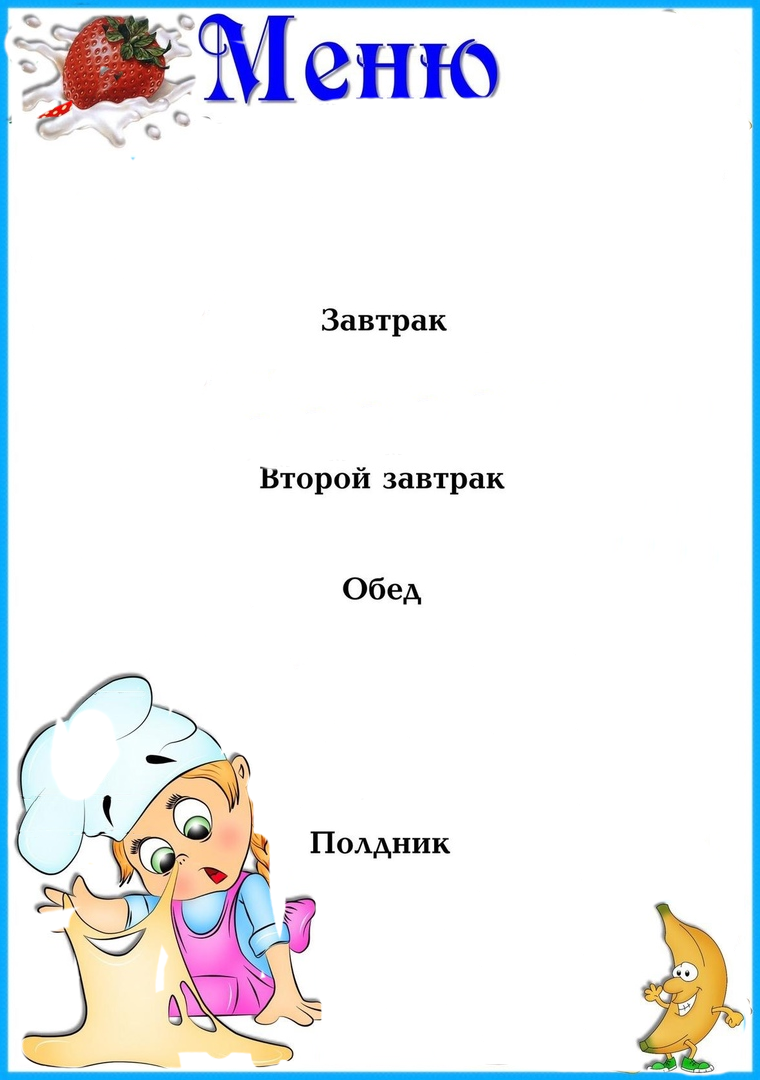 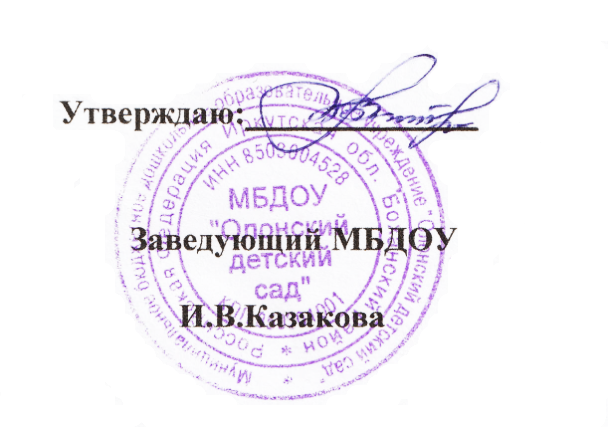         На « 05»   июня  2023г.                                    	            НаименованиеблюдаВыход(гр.)Пищеваяэнергет.ценность(ккал)на 1 порциюБЖУСуп молочный вермишелевый2002017,126,9229,7Кофейный напиток200288,49,110,537,6Хлеб 3071,42,40,314,7Суп картофельный с гречневой крупой с курицей200254,2111,913,322,6Отварная курица с овощами100202,0713,114,84,11Макаронные изделия отварные100202,055,544,2535,3Компот из сухофруктов20080,520,24023,0Хлеб пшеничный5011940,524,5Яйцо отварное60142,810,91,040,28Чай с сахаром20040,80,120,039,93Хлеб с маслом35104,452,443,914,7                                                                                                  Стоимость дня:			                                                                                  107 руб. 93 коп.                                                                                                  Стоимость дня:			                                                                                  107 руб. 93 коп.                                                                                                  Стоимость дня:			                                                                                  107 руб. 93 коп.                                                                                                  Стоимость дня:			                                                                                  107 руб. 93 коп.                                                                                                  Стоимость дня:			                                                                                  107 руб. 93 коп.                                                                                                  Стоимость дня:			                                                                                  107 руб. 93 коп.